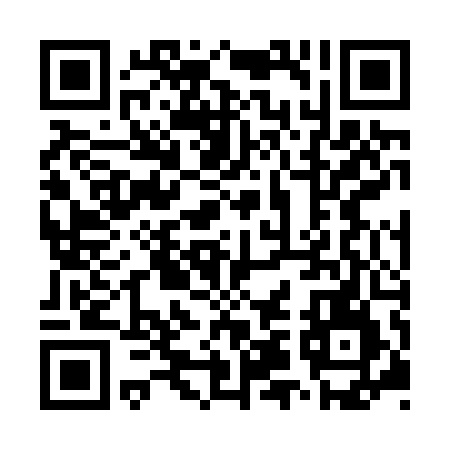 Prayer times for Emo Mission, Papua New GuineaWed 1 May 2024 - Fri 31 May 2024High Latitude Method: NonePrayer Calculation Method: Muslim World LeagueAsar Calculation Method: ShafiPrayer times provided by https://www.salahtimes.comDateDayFajrSunriseDhuhrAsrMaghribIsha1Wed4:586:0912:033:245:577:042Thu4:586:0912:033:245:567:043Fri4:586:1012:033:245:567:044Sat4:586:1012:033:245:567:045Sun4:586:1012:033:245:557:036Mon4:586:1012:033:245:557:037Tue4:586:1012:023:245:557:038Wed4:586:1012:023:245:557:039Thu4:586:1012:023:235:547:0310Fri4:586:1012:023:235:547:0311Sat4:586:1112:023:235:547:0312Sun4:586:1112:023:235:547:0213Mon4:586:1112:023:235:547:0214Tue4:586:1112:023:235:547:0215Wed4:586:1112:023:235:537:0216Thu4:586:1112:023:235:537:0217Fri4:586:1212:023:235:537:0218Sat4:586:1212:023:235:537:0219Sun4:586:1212:023:235:537:0220Mon4:596:1212:023:235:537:0221Tue4:596:1212:033:235:537:0222Wed4:596:1312:033:235:537:0223Thu4:596:1312:033:235:537:0224Fri4:596:1312:033:235:537:0225Sat4:596:1312:033:235:537:0226Sun4:596:1312:033:235:537:0227Mon4:596:1412:033:235:537:0228Tue5:006:1412:033:235:537:0329Wed5:006:1412:033:245:537:0330Thu5:006:1412:043:245:537:0331Fri5:006:1512:043:245:537:03